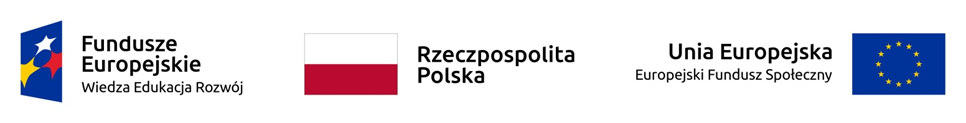 Projekt „Uniwersytet Wrocławski uczelnią w pełni dostępną do roku 2023” jest współfinansowany przez Unię Europejską ze środków EFS w ramach Programu Operacyjnego „Wiedza Edukacja Rozwój”, Oś priorytetowa nr 3 „Szkolnictwo wyższe dla gospodarki i rozwoju”, Działanie 3.5 „Kompleksowe programy szkół wyższych”.OGÓLNOPOLSKIE NUMERY INTERWENCJI KRYZYSOWEJL.p.JednostkaNumer telefonuDodatkowe informacje1.Centrum wsparcia dla osób w stanie kryzysu psychicznego800 702 222Kryzysy psychiczne, stany depresyjne, myśli samobójcze. Linia całodobowa i bezpłatna. https://www.gov.pl/web/numer-alarmowy-112/linia-wsparcia-dla-osob-w-stanie-kryzysu-psychicznegoe-mail: www.liniawsparcia.pl www: porady@liniawsparcia.plFundacja ITAKA skr. pocztowa 127 00-958 Warszawa 662.Numer SOS - Linia Pomocy Pokrzywdzonym22 230 99 00Linia całodobowa dla osób pokrzywdzonych przestępstwem oraz świadków.3.Antydepresyjny Telefon Zaufania Fundacji ITAKA22 484 88 01https://stopdepresji.pl/antydepresyjny-telefon-zaufania/4. Telefon Zaufania dla Dorosłych116 123http://www.psychologia.edu.pl/kryzysy-osobiste/telefon-kryzysowy-116123.html Czynna codziennie, w godz.  14.00–22.00.5. Ogólnopolski Telefon dla Ofiar Przemocy w Rodzinie „Niebieska Linia”800 120 002http://www.niebieskalinia.info/index.php/oferta6. Centrum Praw Kobiet22 621 35 37/ 600 070 717https://cpk.org.pl/7.Bezpłatna Infolinia Wsparcia dla Osób po Stracie Bliskich Nagle Sami 800 108 108http://naglesami.org.pl/bezplatny-telefon-wsparcia-800-108-108.html8. Infolinia Anonimowych Alkoholików800 033 242https://www.aa.org.pl/main/contact_aa1.php9. Lambda Warszawa – Pomoc dla Osób LGBT22 628 52 22http://lambdawarszawa.org/lambdawarszawa/aktualnosci/telefon-zaufania/10.Telefon Zaufania HIV/ AIDS801 888 448/ 22 692 82 26https://www.aids.gov.pl/kampanie/CWL/13.html11. Policyjny Telefon Zaufania  800 283 107 (z telefonów stacjonarnych,  połączenie bezpłatne),71 344 15 53 (numer dla użytkowników telefonów stacjonarnych i komórkowych,  połączenie płatne wg stawek operatora)https://www.wroclaw.pl/telefony-alarmowe-zaufania-infolinie-we-wroclawiuDyżury policjantów: poniedziałek-piątek godz. 10.00-18.00, przez resztę dnia włączona jest automatyczna sekretarka, odsłuchiwana na bieżąco.